迁移已保存的 CAS SciFinder 结果集步骤迁移结果集、提醒不会使其从 CAS SciFinder 中删除。您可以将 CAS SciFinder 中保存的结果集和“持续更新”提醒导入到CAS SciFindern，下列情况除外：超时生成的自动保存答案集涉及多步反应的结果集（目前在 CAS SciFindern中无法查看）迁移文献相关的提醒时，作者及公司名称不会导入CAS SciFindern更多迁移细则，请参阅：https://scifinder-n.cas.org/help/#t=Working_with_Search_Results%2FSaved_Page%2FSaved_Page_-_Migrate_SFW_Answers_and_Alerts.htm&rhsearch=migrate&rhhlterm=migrate&rhsyns=%20Migrate Saved CAS SciFinder Answer Sets and AlertsMigrating answer sets/alerts will not remove them from CAS SciFinder.You may migrate/import CAS SciFinder saved answer sets and Keep Me Posted alerts to CAS SciFindern with the exception of the following:Auto-saved answer sets generated by timing outAnswer sets with multi-step reactions (currently not viewable in CAS SciFindern)Alert about author and company does not migrate Please find further details on: https://scifinder-n.cas.org/help/#t=Working_with_Search_Results%2FSaved_Page%2FSaved_Page_-_Migrate_SFW_Answers_and_Alerts.htm&rhsearch=migrate&rhhlterm=migrate&rhsyns=%20注意：详细记录会包括在单个结果集中，迁移数计为一。要迁移已保存的结果和提醒，请执行以下操作：单击已保存页面(Saved)上的 Migrate 按钮。随后您将看到确认消息，通知您已从 CAS SciFinder 中迁移的内容。已保存项目的页面(Saved)将刷新，并显示迁移的结果集和提醒。结果集和提醒仅会迁移一次；迁移成功后，不能再次迁移。Note:Detail records are migrated as an answer set with a result count of 1.To migrate saved answers and alerts:Click the Migrate button on the Your Saved Items page.You will then see a confirmation message notifying you what has been migrated from CAS SciFinder.The Your Saved Items page will refresh and display the migrated answer set/alert. Answer sets/alerts are migrated once. If successfully migrated, the answer set/alert will not appear in future migrations.
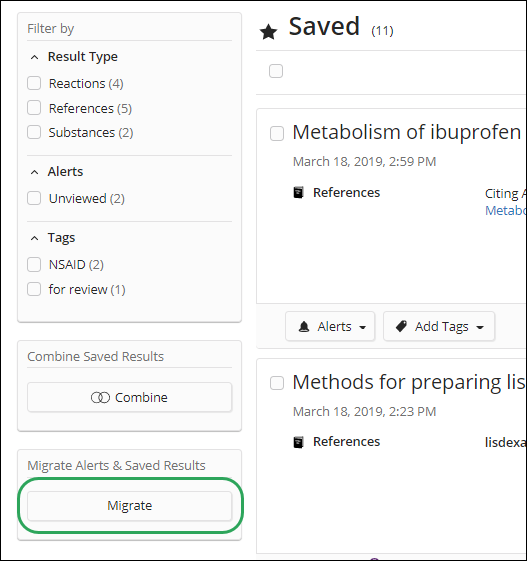 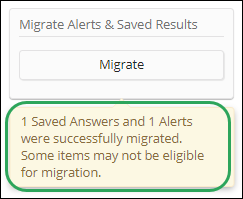 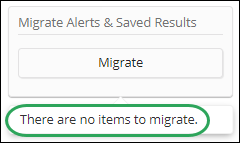 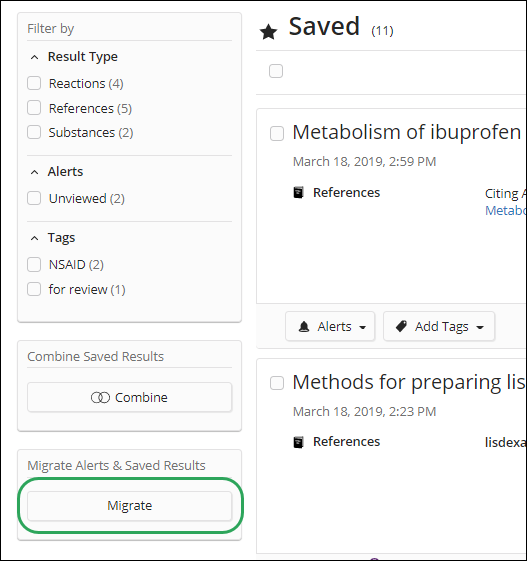 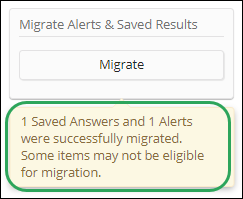 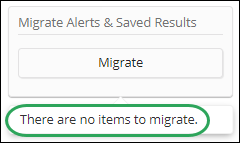 